Publicado en Madrid el 05/10/2016 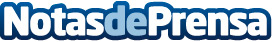 Más del 40% de los internautas compra vía móvilLos jóvenes (entre 16 y 30 años) se conectan una hora más de media que el resto de los internautas (3:5 hrs). Lo que más valora el 41% de los usuarios es la facilidad y comodidad en la compra m-commerce. Las categorías más compradas vía móvil son moda (47%), ocio (37%), viajes (35%)  y electrónica (34%)
Datos de contacto:Iria Casal CMO Grupo VIKONota de prensa publicada en: https://www.notasdeprensa.es/mas-del-40-de-los-internautas-compra-via-movil Categorias: Comunicación Marketing E-Commerce http://www.notasdeprensa.es